Kerekerdei magtárSZÓKERESŐ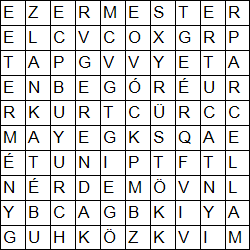 SZÓMAGYARÁZATlanka                              elismerésre, tiszteletre, hálára méltó cselekedet érdem                            hosszú, vastag fa, ami a tetőt tartjaüstök                              12 gerenda                        enyhe lejtésű hegy- vagy domboldalgóré                                hajtucatnyi                         kimért földterület, birtok ezermester                  kukoricatároló magas építménytermény                        közösség, rövidenköz                                  kukorica, búza, rozs, árpaparcella                         sokféle foglalkozáshoz értő személyESZPERENTE SZINONIMÁKbuta - _ _ _ _ _ _ _ _                                        mohó - _ _ _ _ _ _ _ _ _ _ _ halk - _ _ _ _ _ _ _ _ _                                     muzsika - _ _ _ _barátságos - _ _ _ _ _ _                                 fél - _ _ _ _ _ _sérült - _ _ _ _ _                                               gömbölyű - _ _ _ _ _erőtlen - _ _ _ _ _ _                                          okos - _ _ _ _ _lúzer - _ _ _ _ _ _ _                                           szófogadó - _ _ _ _ _ _ _ _ _ _  